T.C.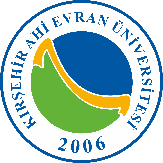 KIRŞEHİR AHİ EVRAN ÜNİVERSİTESİ YABANCI DİLLER YÜKSEKOKULUYABANCI DİLLER BÖLÜMÜ HAZIRLIK SINIFLARI 2023-2024 EĞİTİM-ÖĞRETİM YILI GÜZ DÖNEMİII. ARA SINAV PROGRAMI 	*Derslik kapılarına asılan sıra ve saatlere göre öğrenciler sözlü sınava alınacaktır. Doç. Dr. Menderes Ünal(Form No: FR- 466; Revizyon Tarihi: 29.05.2018; Revizyon No:02)MÜDÜRGünSaatDersin KoduŞube KoduDersin AdıÖğretim ElemanıMevcutSınav Yeri12/01/2024CUMA10:004312010001-2-3 İngilizce Hazırlık(Yazılı Sınav)Dr. Öğretim Üyesi Fatma KimsesizÖğr. Gör. Burçak Tuba Tayhan GüzelÖğr. Gör. Gör. Mürüvvet MESCİGİLÖğr. Gör. Sadi BilgilioğluÖğr. Gör. Zeynep Koçali112YDYO Kat 1114-117-11912/01/2024CUMA13:304312010001-2-3 İngilizce Hazırlık(Sözlü Sınav)*Dr. Öğretim Üyesi Fatma KimsesizÖğr. Gör. Burçak Tuba Tayhan GüzelÖğr. Gör. Gör. Mürüvvet MESCİGİLÖğr. Gör. Sadi BilgilioğluÖğr. Gör. Zeynep Koçali112YDYO Kat 1114-121